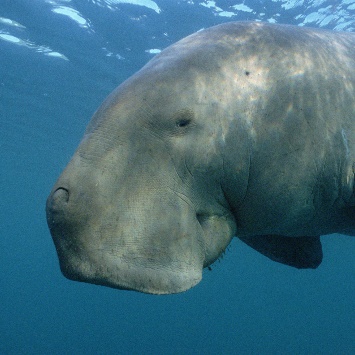 Dugong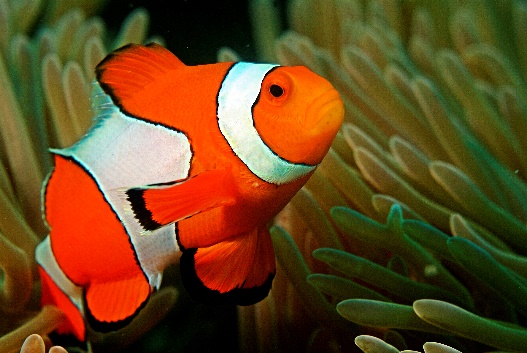 Clownfish 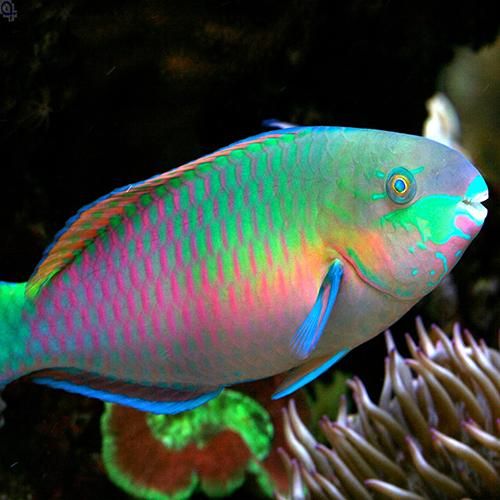 Parrot fish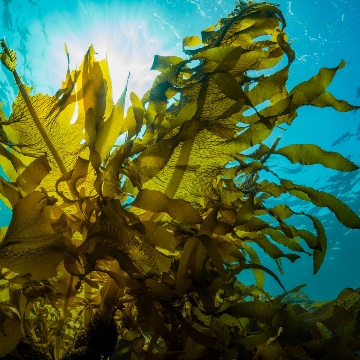 Seaweed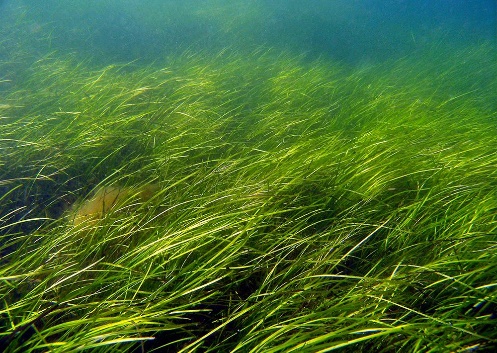 Seagrass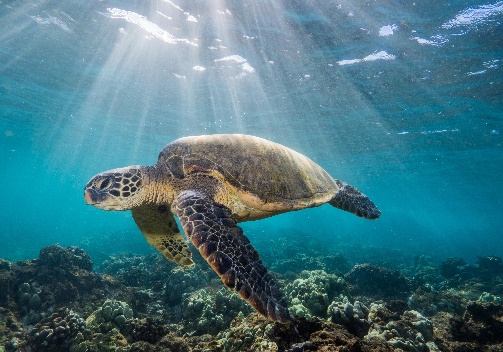 Sea turtle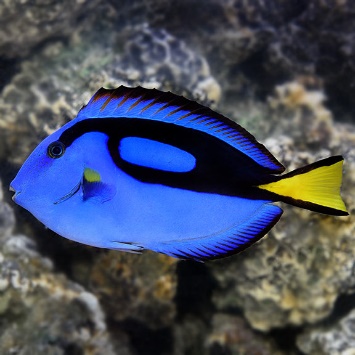 Blue tang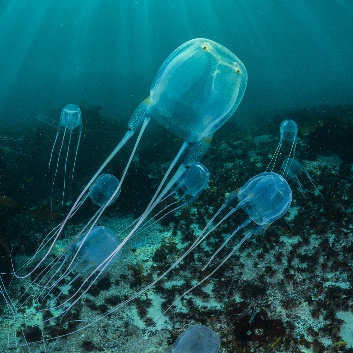 Box jellyfish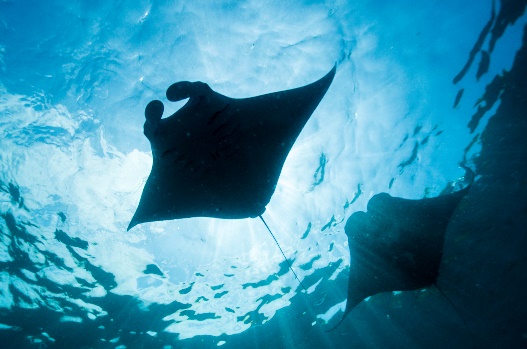 Manta ray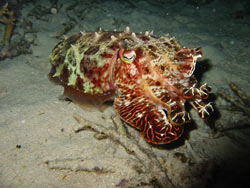 Mollusc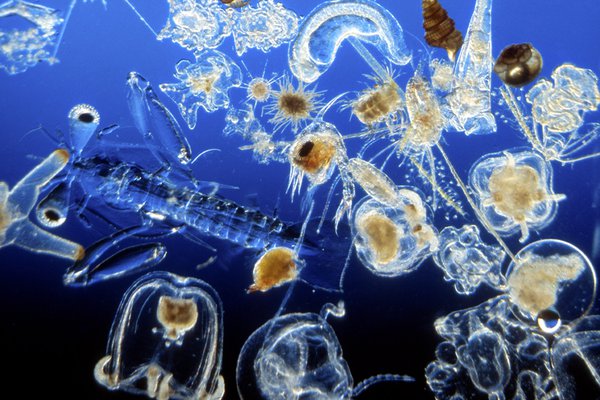 Phytoplankton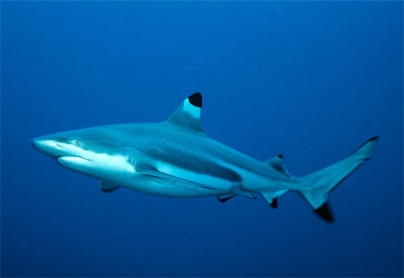 Blacktip reef shark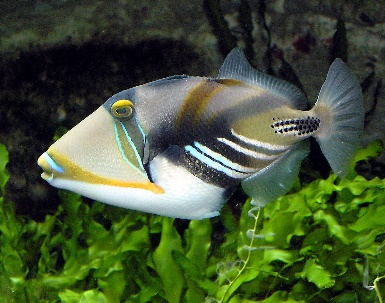 Triggerfish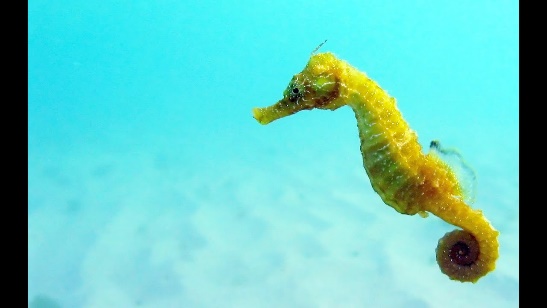 Seahorse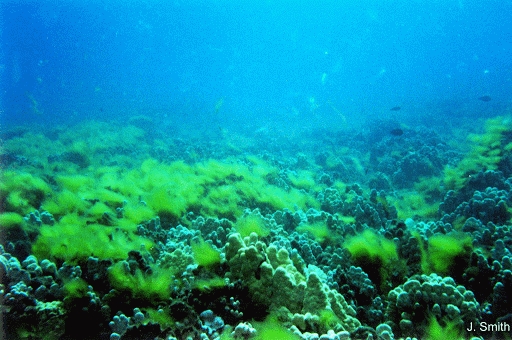 Marine algae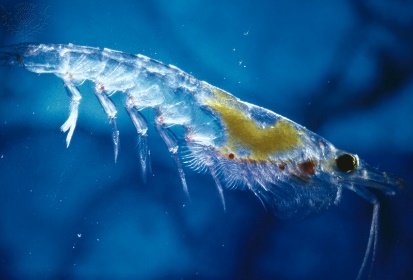 Krill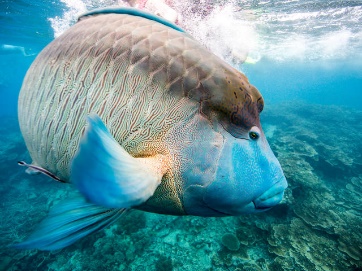 Humphead wrasse 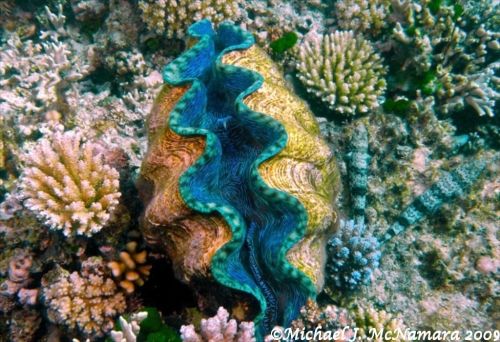 Giant clam